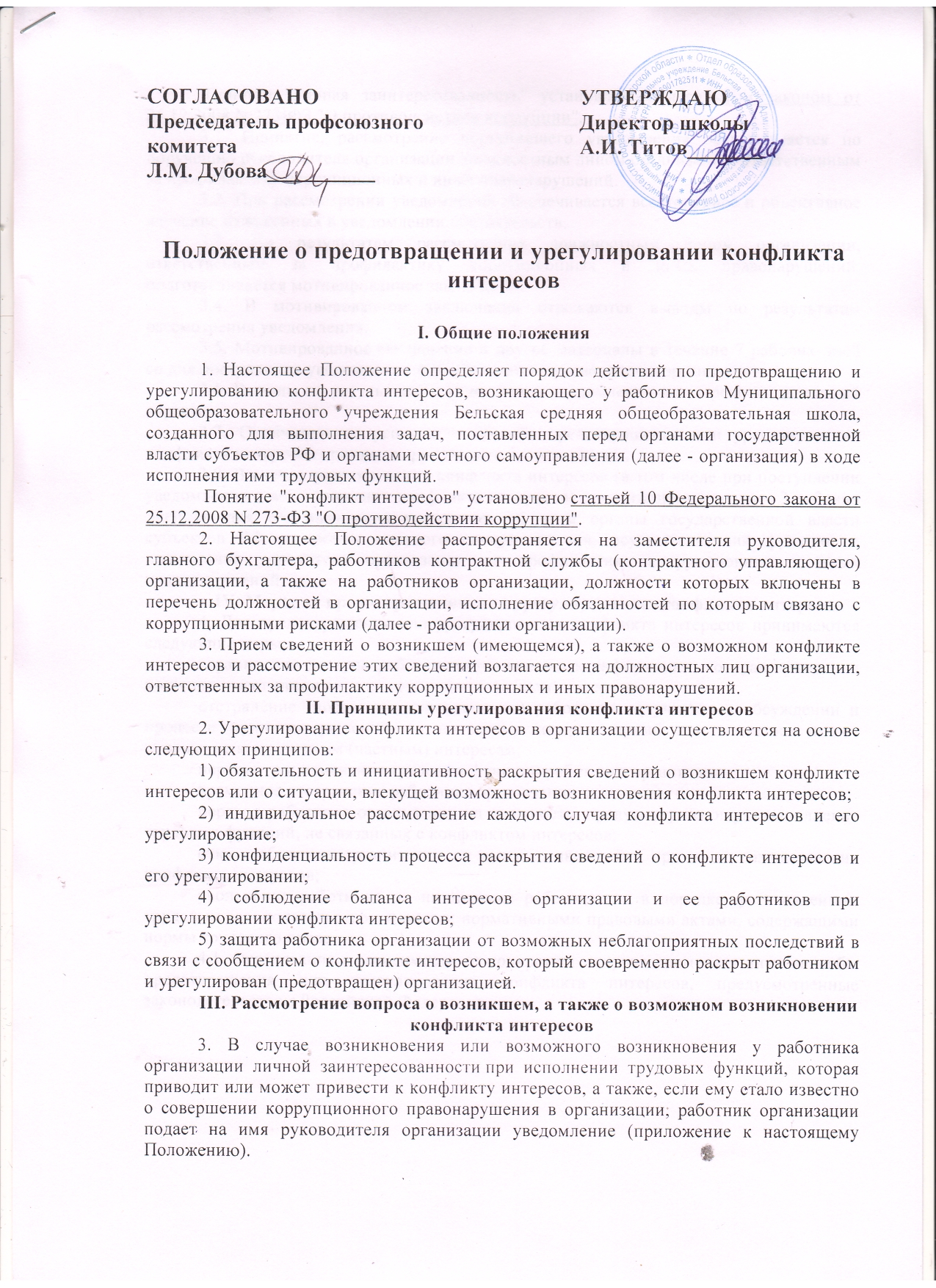 СОГЛАСОВАНО					УТВЕРЖДАЮПредседатель профсоюзного			Директор школыкомитета							А.И. Титов_______Л.М. Дубова__________				Положение о предотвращении и урегулировании конфликта интересовI. Общие положения1. Настоящее Положение определяет порядок действий по предотвращению и урегулированию конфликта интересов, возникающего у работников Муниципального общеобразовательного учреждения Бельская средняя общеобразовательная школа, созданного для выполнения задач, поставленных перед органами государственной власти субъектов РФ и органами местного самоуправления (далее - организация) в ходе исполнения ими трудовых функций. Понятие "конфликт интересов" установлено статьей 10 Федерального закона от 25.12.2008 N 273-ФЗ "О противодействии коррупции".2. Настоящее Положение распространяется на заместителя руководителя, главного бухгалтера, работников контрактной службы (контрактного управляющего) организации, а также на работников организации, должности которых включены в перечень должностей в организации, исполнение обязанностей по которым связано с коррупционными рисками (далее - работники организации).3. Прием сведений о возникшем (имеющемся), а также о возможном конфликте интересов и рассмотрение этих сведений возлагается на должностных лиц организации, ответственных за профилактику коррупционных и иных правонарушений.II. Принципы урегулирования конфликта интересов2. Урегулирование конфликта интересов в организации осуществляется на основе следующих принципов:1) обязательность и инициативность раскрытия сведений о возникшем конфликте интересов или о ситуации, влекущей возможность возникновения конфликта интересов;2) индивидуальное рассмотрение каждого случая конфликта интересов и его урегулирование;3) конфиденциальность процесса раскрытия сведений о конфликте интересов и его урегулировании;4) соблюдение баланса интересов организации и ее работников при урегулировании конфликта интересов;5) защита работника организации от возможных неблагоприятных последствий в связи с сообщением о конфликте интересов, который своевременно раскрыт работником и урегулирован (предотвращен) организацией.III. Рассмотрение вопроса о возникшем, а также о возможном возникновении конфликта интересов3. В случае возникновения или возможного возникновения у работника организации личной заинтересованности при исполнении трудовых функций, которая приводит или может привести к конфликту интересов, а также, если ему стало известно о совершении коррупционного правонарушения в организации, работник организации подает на имя руководителя организации уведомление (приложение к настоящему Положению). Понятие "личная заинтересованность" установлено Федеральным законом от 25.12.2008 N 273-ФЗ "О противодействии коррупции".3.1. Принятие, рассмотрение поступившего уведомления осуществляется по поручению руководителя организации должностным лицом организации, ответственным за профилактику коррупционных и иных правонарушений.3.2. При рассмотрении уведомления обеспечивается всестороннее и объективное изучение изложенных в уведомлении обстоятельств.3.3. По результатам рассмотрения должностным лицом организации, ответственным за профилактику коррупционных и иных правонарушений, подготавливается мотивированное заключение.3.4. В мотивированном заключении отражаются выводы по результатам рассмотрения уведомления.3.5. Мотивированное заключение и другие материалы в течение 7 рабочих дней со дня поступления уведомления докладываются руководителю организации.3.6. Выводы по результатам рассмотрения уведомления носят рекомендательный характер.3.7. Окончательное решение о способе предотвращения или урегулирования конфликта интересов принимает руководитель организации.3.8. В случае возникновения конфликта интересов (в том числе при поступлении уведомления о возникновении конфликта интересов) организация не позднее 3 рабочих дней со дня его выявления уведомляет об этом органы государственной власти субъектов РФ и органы местного самоуправления, осуществляющий функции и полномочия учредителя организации по профилактике коррупционных и иных правонарушений.IV. Меры по предотвращению или урегулированию конфликта интересов4. Для предотвращения или урегулирования конфликта интересов принимаются следующие меры:ограничение доступа работника организации к информации, которая прямо или косвенно имеет отношение к его личным (частным) интересам;отстранение (постоянно или временно) работника от участия в обсуждении и процессе принятия решений по вопросам, которые прямо или косвенно имеют отношение к его личным (частным) интересам;пересмотр и изменение трудовых функций работника организации;временное отстранение работника организации от должности;перевод работника организации на должность, предусматривающую выполнение трудовых функций, не связанных с конфликтом интересов;отказ работника организации от выгоды, явившейся причиной возникновения конфликта интересов;увольнение работника по инициативе работодателя в порядке, установленном трудовым законодательством и иными нормативными правовыми актами, содержащими нормы трудового права.4.1. Организация в зависимости от конкретного случая применяет иные способы предотвращения или урегулирования конфликта интересов, предусмотренные законодательством Российской Федерации.Приложение(примерная форма)РуководителюРуководителюРуководителюРуководителю(Ф.И.О.)(Ф.И.О.)(Ф.И.О.)(Ф.И.О.)(Ф.И.О.)(Ф.И.О.)(Ф.И.О.)(Ф.И.О.)(Ф.И.О.)от(Ф.И.О. работника организации, должность, телефон)(Ф.И.О. работника организации, должность, телефон)(Ф.И.О. работника организации, должность, телефон)(Ф.И.О. работника организации, должность, телефон)(Ф.И.О. работника организации, должность, телефон)(Ф.И.О. работника организации, должность, телефон)(Ф.И.О. работника организации, должность, телефон)(Ф.И.О. работника организации, должность, телефон)УВЕДОМЛЕНИЕо возникновении личной заинтересованности при исполнении трудовых функций, которая приводит или может привести к конфликту интересовУВЕДОМЛЕНИЕо возникновении личной заинтересованности при исполнении трудовых функций, которая приводит или может привести к конфликту интересовУВЕДОМЛЕНИЕо возникновении личной заинтересованности при исполнении трудовых функций, которая приводит или может привести к конфликту интересовУВЕДОМЛЕНИЕо возникновении личной заинтересованности при исполнении трудовых функций, которая приводит или может привести к конфликту интересовУВЕДОМЛЕНИЕо возникновении личной заинтересованности при исполнении трудовых функций, которая приводит или может привести к конфликту интересовУВЕДОМЛЕНИЕо возникновении личной заинтересованности при исполнении трудовых функций, которая приводит или может привести к конфликту интересовУВЕДОМЛЕНИЕо возникновении личной заинтересованности при исполнении трудовых функций, которая приводит или может привести к конфликту интересовУВЕДОМЛЕНИЕо возникновении личной заинтересованности при исполнении трудовых функций, которая приводит или может привести к конфликту интересовУВЕДОМЛЕНИЕо возникновении личной заинтересованности при исполнении трудовых функций, которая приводит или может привести к конфликту интересовУВЕДОМЛЕНИЕо возникновении личной заинтересованности при исполнении трудовых функций, которая приводит или может привести к конфликту интересовУВЕДОМЛЕНИЕо возникновении личной заинтересованности при исполнении трудовых функций, которая приводит или может привести к конфликту интересовУВЕДОМЛЕНИЕо возникновении личной заинтересованности при исполнении трудовых функций, которая приводит или может привести к конфликту интересовСообщаю о возникновении личной заинтересованности при исполнении трудовых функций, которая приводит или может привести к конфликту интересов (нужное подчеркнуть).Сообщаю о возникновении личной заинтересованности при исполнении трудовых функций, которая приводит или может привести к конфликту интересов (нужное подчеркнуть).Сообщаю о возникновении личной заинтересованности при исполнении трудовых функций, которая приводит или может привести к конфликту интересов (нужное подчеркнуть).Сообщаю о возникновении личной заинтересованности при исполнении трудовых функций, которая приводит или может привести к конфликту интересов (нужное подчеркнуть).Сообщаю о возникновении личной заинтересованности при исполнении трудовых функций, которая приводит или может привести к конфликту интересов (нужное подчеркнуть).Сообщаю о возникновении личной заинтересованности при исполнении трудовых функций, которая приводит или может привести к конфликту интересов (нужное подчеркнуть).Сообщаю о возникновении личной заинтересованности при исполнении трудовых функций, которая приводит или может привести к конфликту интересов (нужное подчеркнуть).Сообщаю о возникновении личной заинтересованности при исполнении трудовых функций, которая приводит или может привести к конфликту интересов (нужное подчеркнуть).Сообщаю о возникновении личной заинтересованности при исполнении трудовых функций, которая приводит или может привести к конфликту интересов (нужное подчеркнуть).Сообщаю о возникновении личной заинтересованности при исполнении трудовых функций, которая приводит или может привести к конфликту интересов (нужное подчеркнуть).Сообщаю о возникновении личной заинтересованности при исполнении трудовых функций, которая приводит или может привести к конфликту интересов (нужное подчеркнуть).Сообщаю о возникновении личной заинтересованности при исполнении трудовых функций, которая приводит или может привести к конфликту интересов (нужное подчеркнуть).Обстоятельства, являющиеся основанием возникновения личной заинтересованности:Обстоятельства, являющиеся основанием возникновения личной заинтересованности:Обстоятельства, являющиеся основанием возникновения личной заинтересованности:Обстоятельства, являющиеся основанием возникновения личной заинтересованности:Обстоятельства, являющиеся основанием возникновения личной заинтересованности:Обстоятельства, являющиеся основанием возникновения личной заинтересованности:Обстоятельства, являющиеся основанием возникновения личной заинтересованности:Обстоятельства, являющиеся основанием возникновения личной заинтересованности:Обстоятельства, являющиеся основанием возникновения личной заинтересованности:Обстоятельства, являющиеся основанием возникновения личной заинтересованности:Обстоятельства, являющиеся основанием возникновения личной заинтересованности:Обстоятельства, являющиеся основанием возникновения личной заинтересованности:.Трудовые функции, на надлежащее исполнение которых влияет или может повлиять личнаяТрудовые функции, на надлежащее исполнение которых влияет или может повлиять личнаяТрудовые функции, на надлежащее исполнение которых влияет или может повлиять личнаяТрудовые функции, на надлежащее исполнение которых влияет или может повлиять личнаяТрудовые функции, на надлежащее исполнение которых влияет или может повлиять личнаяТрудовые функции, на надлежащее исполнение которых влияет или может повлиять личнаяТрудовые функции, на надлежащее исполнение которых влияет или может повлиять личнаяТрудовые функции, на надлежащее исполнение которых влияет или может повлиять личнаяТрудовые функции, на надлежащее исполнение которых влияет или может повлиять личнаяТрудовые функции, на надлежащее исполнение которых влияет или может повлиять личнаяТрудовые функции, на надлежащее исполнение которых влияет или может повлиять личнаяТрудовые функции, на надлежащее исполнение которых влияет или может повлиять личнаязаинтересованность:.Предлагаемые меры по предотвращению или урегулированию конфликта интересов (заполняется при наличии у работника организации предложений по предотвращению или урегулированию конфликта интересов):Предлагаемые меры по предотвращению или урегулированию конфликта интересов (заполняется при наличии у работника организации предложений по предотвращению или урегулированию конфликта интересов):Предлагаемые меры по предотвращению или урегулированию конфликта интересов (заполняется при наличии у работника организации предложений по предотвращению или урегулированию конфликта интересов):Предлагаемые меры по предотвращению или урегулированию конфликта интересов (заполняется при наличии у работника организации предложений по предотвращению или урегулированию конфликта интересов):Предлагаемые меры по предотвращению или урегулированию конфликта интересов (заполняется при наличии у работника организации предложений по предотвращению или урегулированию конфликта интересов):Предлагаемые меры по предотвращению или урегулированию конфликта интересов (заполняется при наличии у работника организации предложений по предотвращению или урегулированию конфликта интересов):Предлагаемые меры по предотвращению или урегулированию конфликта интересов (заполняется при наличии у работника организации предложений по предотвращению или урегулированию конфликта интересов):Предлагаемые меры по предотвращению или урегулированию конфликта интересов (заполняется при наличии у работника организации предложений по предотвращению или урегулированию конфликта интересов):Предлагаемые меры по предотвращению или урегулированию конфликта интересов (заполняется при наличии у работника организации предложений по предотвращению или урегулированию конфликта интересов):Предлагаемые меры по предотвращению или урегулированию конфликта интересов (заполняется при наличии у работника организации предложений по предотвращению или урегулированию конфликта интересов):Предлагаемые меры по предотвращению или урегулированию конфликта интересов (заполняется при наличии у работника организации предложений по предотвращению или урегулированию конфликта интересов):Предлагаемые меры по предотвращению или урегулированию конфликта интересов (заполняется при наличии у работника организации предложений по предотвращению или урегулированию конфликта интересов):.(подпись)(подпись)(Фамилия, инициалы)(Фамилия, инициалы)(Фамилия, инициалы)(Фамилия, инициалы)(Фамилия, инициалы)(Фамилия, инициалы)